PENGARUH MODEL PEMBELAJARAN PROJECT BASED LEARNING DENGAN MEDIA VISUAL TERHADAPSELF CONFIDENCE DAN KETERAMPILANBERPIKIR KRITISSKRIPSIOleh :RINDI LESTARINPM  191114002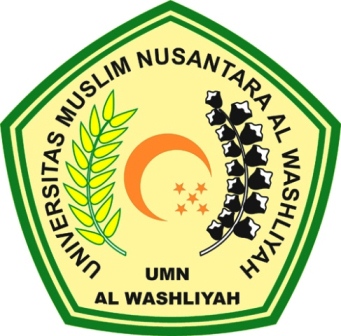 PROGRAM STUDI PENDIDIKAN MATEMATIKAFAKULTAS KEGURUAN DAN ILMU PENDIDIKANUNIVERSITAS MUSLIM NUSANTARA AL-WASHLIYAHMEDAN2023